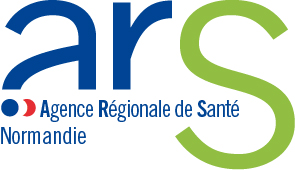 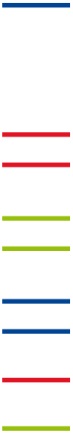 RENOUVELLEMENT D’AUTORISATION DE L’ACTIVITE DE SOINS DE TRAITEMENT DU CANCERPAR LA PRATIQUE THERAPEUTIQUE : RADIOTHERAPIE EXTERNE / CURIETHERAPIE DOSSIER D’EVALUATION COMPLEMENTAIRE AU DOSSIER TRONC COMMUN EtablissementRéférent administratif à contacter au sein de l’établissement pour toutes questions complémentaires sur ce dossierNom : ………………………………………………………………………………………………………………..Courriel : ……………………………………………………………………………………………………………Téléphone : ………………………………………………………………………………………………………..I - DOSSIER ADMINISTRATIFModifications significatives dans le service de radiothérapie / curiethérapie : Des modifications sont-elles intervenues depuis la visite de conformité en termes de :Les praticiens réalisant cette activité ont-ils été autorisés par l’ASNRadiothérapie externe:ActivitéCirculaire n°DHOS/O/INCa/2008/101 du 26 mars 2008 relative à la méthodologie de mesure des seuils de certaines activités de soins de traitement du cancer EquipementsPersonnel : NB : à la date de renseignement du dossierCuriethérapiePersonnelNB : à la date de renseignement du dossierII – CRITERES D’AGREMENT DE L’INCAEntité juridique :Entité juridique :Sites géographiques :Sites géographiques :Nom XXNom XXAdresseXXAdresseXXReprésentant légalXXOUINON Si oui précisezLocaux (préciser) :Personnel médical (préciser) :Personnel paramédical (préciser) :Equipements (préciser):Conventions : 	Organisation de la prise en charge (préciser)Autres (préciser) Nom - PrénomDate de l’autorisation RadiothérapieActivité 2015Activité 2016Activité 2017Moyenne de ces 3 annéesNombre de patients traitésNombre de traitementsNombre de séancesRadiothérapieActivité 2015Activité 2016Activité 2017Moyenne de ces 3 annéesNombre d’accélérateursTypeMarqueEnergieScanner dédié (oui/non)Accès IRM (oui/non)NombreETPMédicalMédicalParamédicalParamédicalRadiophysiciensManipulateursDosimétriesPraticienQualificationETP dans l'étabtCuriethérapieCuriethérapie haut débit de doseCuriethérapie bas débit de doseCuriethérapie pulséeCuriethérapie par insertion de grains d’iodeAutres techniques à préciserCocher la caseActivité en 2015Activité en 2016Activité en 2017CuriethérapieActivité 2014Activité 2015Activité 2016Moyenne de ces 3 annéesNombre de chambres protégéesBas débitHaut débitDébit pulséAutre appareillageNombreETPMédicalMédicalParamédicalParamédicalRadiophysiciensManipulateursDosimétriesPraticienQualificationETP dans l'étabtCritères d’agrément de l’INCADemande de l’ARSRéponses de l’établissementsur chaque critère1. Au moins un médecin exerçant la radiothérapie, ayant les titres ou qualifications mentionnés à l'article D.6124-133 du CSP, participe, soit physiquement, soit par visioconférence, à la réunion de concertation pluridisciplinaire au cours de laquelle le dossier d'un patient susceptible de recevoir une irradiation est présenté. liste nominative des radiothérapeutes avec activité carcinologiqueFournir CV et qualification en P.J.  2. Le dossier des patients recevant une irradiation en urgence ou dans le cadre d'un traitement palliatif n'est pas présenté en RCP avant l'application.  % de présentation de dossiers avant l’application3. Avant toute mise en traitement, le centre dispose du dossier du patient, incluant notamment le compte rendu de la réunion de la concertation pluridisciplinaire et tous les éléments nécessaires à l'établissement du plan de traitement.  Evaluation du pourcentage de dossiers patients comprenant le CR de la RCP et les éléments nécessaires à l’élaboration du plan de traitement4. Pendant la durée de l'application des traitements aux patients, un médecin spécialiste en radiothérapie et une personne spécialisée en radiophysique médicale sont présents dans le centre.  1/ Fournir la liste des personnes spécialisées en radiophysique et la copie de leur diplôme 2/ Fournir les plannings.5. Le traitement de chaque patient est réalisé par deux manipulateurs au poste de traitement. 1/ Présence de deux manipulateurs : 2/ Fournir les plannings.6. Le compte rendu de fin de radiothérapie comporte au moins les mentions suivantes : - Date de début et de fin de la radiothérapie- identification des volumes cibles, - spécification de la nature des faisceaux et de leur énergie, - doses délivrées incluant la dose délivrée aux organes critiques- Fractionnement, étalement - Evaluation de la morbidité aiguë selon la classification actuellement utilisée au National Cancer Institute US et intitulée Common Toxicity Criteria - l'indication de l'étape thérapeutique suivante, le cas échéant, et les modalités de surveillance.Evaluation du nombre de dossiers complets7. Un plan de formation pluriannuel incluant la formation à l'utilisation des équipements est mis en place pour tous les professionnels des équipes de radiothérapie. Le plan de formation doit être : DisponibleComporter des formations spécifiques en fonction des métiers sur les mêmes équipements.Liste des actions de formations réalisées en 2017, le nombre et la qualification des personnels formés Réponse point 1 : Réponse point 2 :Réponse point 3 :  8. Le centre de radiothérapie tient à jour la liste des personnels formés à l'utilisation de ses appareils de radiothérapie. Fournir la liste des personnels formés à l’utilisation des appareils9. Une auto-évaluation des pratiques en radiothérapie est réalisée annuellement dans l'établissement, au moyen d'indicateurs définis par l'Institut national du cancer, et dans le cadre du suivi de la qualité de la pratique prévu à l'article R.6123-95 du code de la santé publique. Ces données, anonymisées, sont transmises à l'Institut national du cancer en vue d'une synthèse à l'échelle nationale. Nombre et liste d’EPP concernant la cancérologie en 2017Fournir engagement de l’établissement à la mise en place de ce critère selon les indications nationales dès la publication par l’Inca des indicateurs10. Pour la préparation des traitements, le centre de radiothérapie utilise l'imagerie tridimensionnelle. A cet effet il dispose d'un scanner dédié, ou, à défaut, d'un accès à des plages horaires dédiées à l'activité de préparation des traitements. Scanner dédié (oui/non)Si non, fournir le protocole d’accès11. Les logiciels de calcul et de planification des doses prennent systématiquement en compte les mesures des faisceaux validées dans le centre. Présence d’un logiciel par machine (oui/non)Si non, fournir les mesures à prendre et le calendrier de mise en œuvre 12. Une vérification du nombre des unités moniteur est effectuée par un deuxième système de calcul pour chaque faisceau avant traitement. Dans le cadre de la préparation du traitement, le calcul du temps de traitement est réalisé par le TPS (treatment plan system) en nombre d’unités moniteur. C’est le rôle du logiciel de double calcul des unités moniteur de le vérifier une seconde fois. Présence du logiciel (oui/non)Si non, fournir les mesures à prendre et le calendrier de mise en œuvre13. Les paramètres de traitement sont enregistrés et vérifiés par un système informatique dédié. Présence du système pour chaque machine (oui/non)Si non, fournir les mesures à prendre et le calendrier de mise en œuvre14. L'ensemble des caractéristiques géométriques de chaque nouveau faisceau est vérifié lors de sa première utilisation. 15. Une dosimétrie in vivo est effectuée pour chaque faisceau techniquement mesurable, lors de la première ou de la deuxième séance d'irradiation, ainsi qu'à chacune des modifications du traitement. Présence de la dosimétrie in vivo (oui/non)Si non, fournir les mesures à prendre et le calendrier de mise en œuvre16. Pour une même séquence du traitement, tous les faisceaux sont utilisés à chaque séance. 17. Le positionnement du patient est vérifié au moins une fois par semaine par une imagerie effectuée sur l'appareil de traitement. Estimer le nombre de dossiers avec imagerieSi non respect de ce critère, fournir les mesures à prendre et le calendrier de mise en œuvre18. Le suivi de chaque patient traité par irradiation et la traçabilité de ce suivi sont organisés, en accord avec le patient. Une consultation annuelle en radiothérapie sera prévue pendant une durée minimum de 5 ans ; cette fréquence peut être modifiée en vertu des données de l'état clinique et / ou du bilan de surveillance du patient, ou dans le cadre d'un programme de recherche clinique. La toxicité tardive est évaluée selon la classification  actuellement utilisée au National Cancer Institute US et intitulée Common Toxicity Criteria. % de patients avec consultations annuelles% de perdus de vue